                                      EVIDENCIAS  SOBRE EL USO DE APPS  EDUCATIVAS     La puesta en valor de diferentes APPs  educativas viene del curso pasado , aunque este curso ha servido de afianzamiento .      Los alumnos ya conviven con genially, mindomos, padlet, spreaker, lecturas online en el confinamiento   ( fiction express ).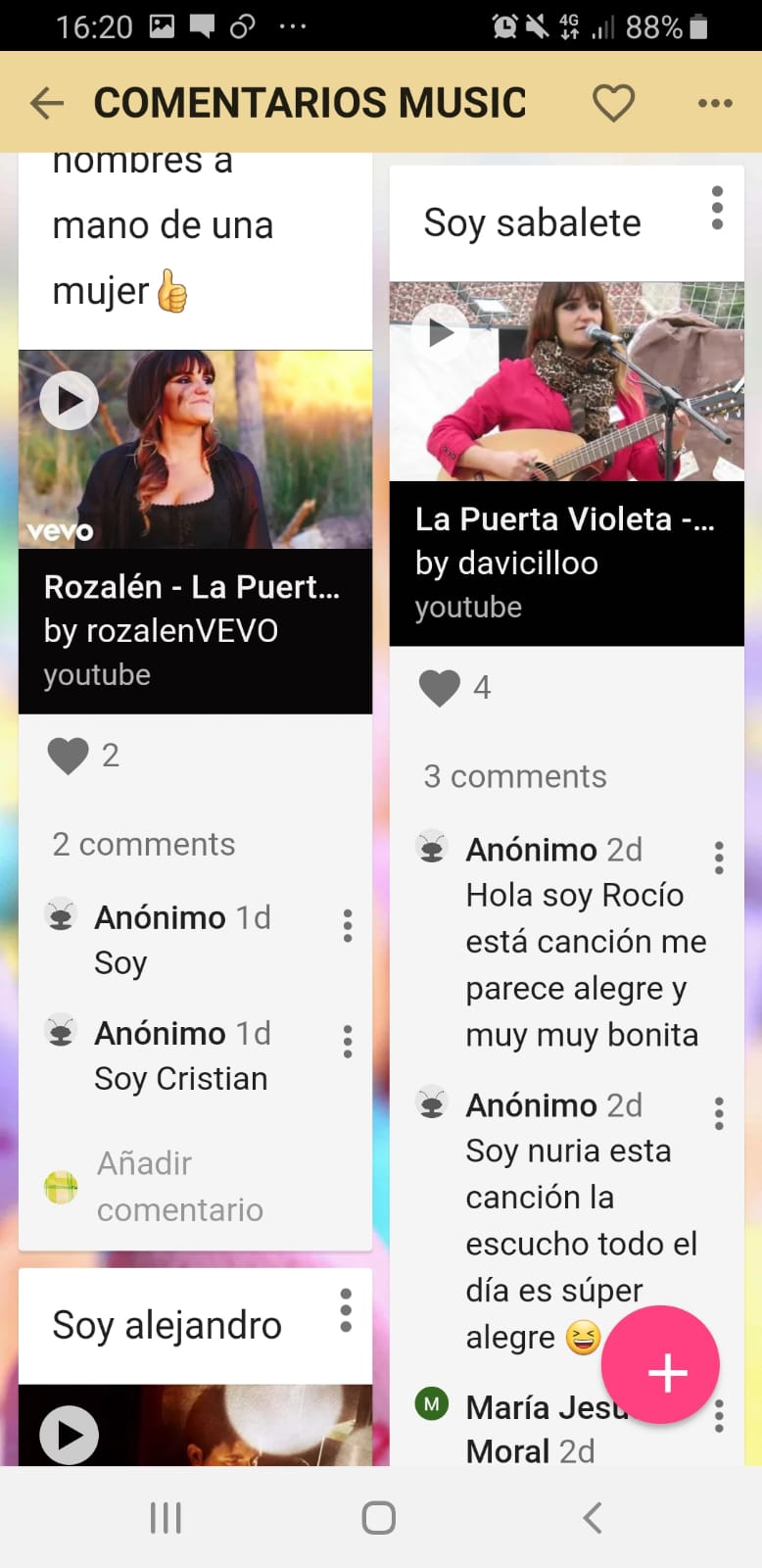 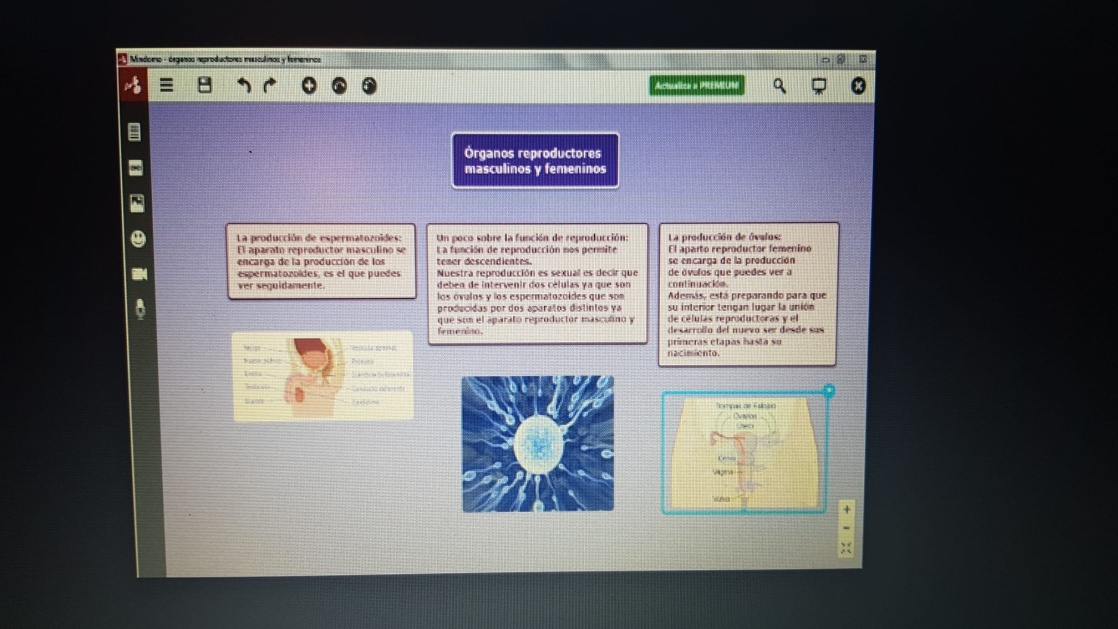      PADLET 25 NOVIEMBRE                                               MINDOMO FUNCIÓN DE REPROFDUCCIÓN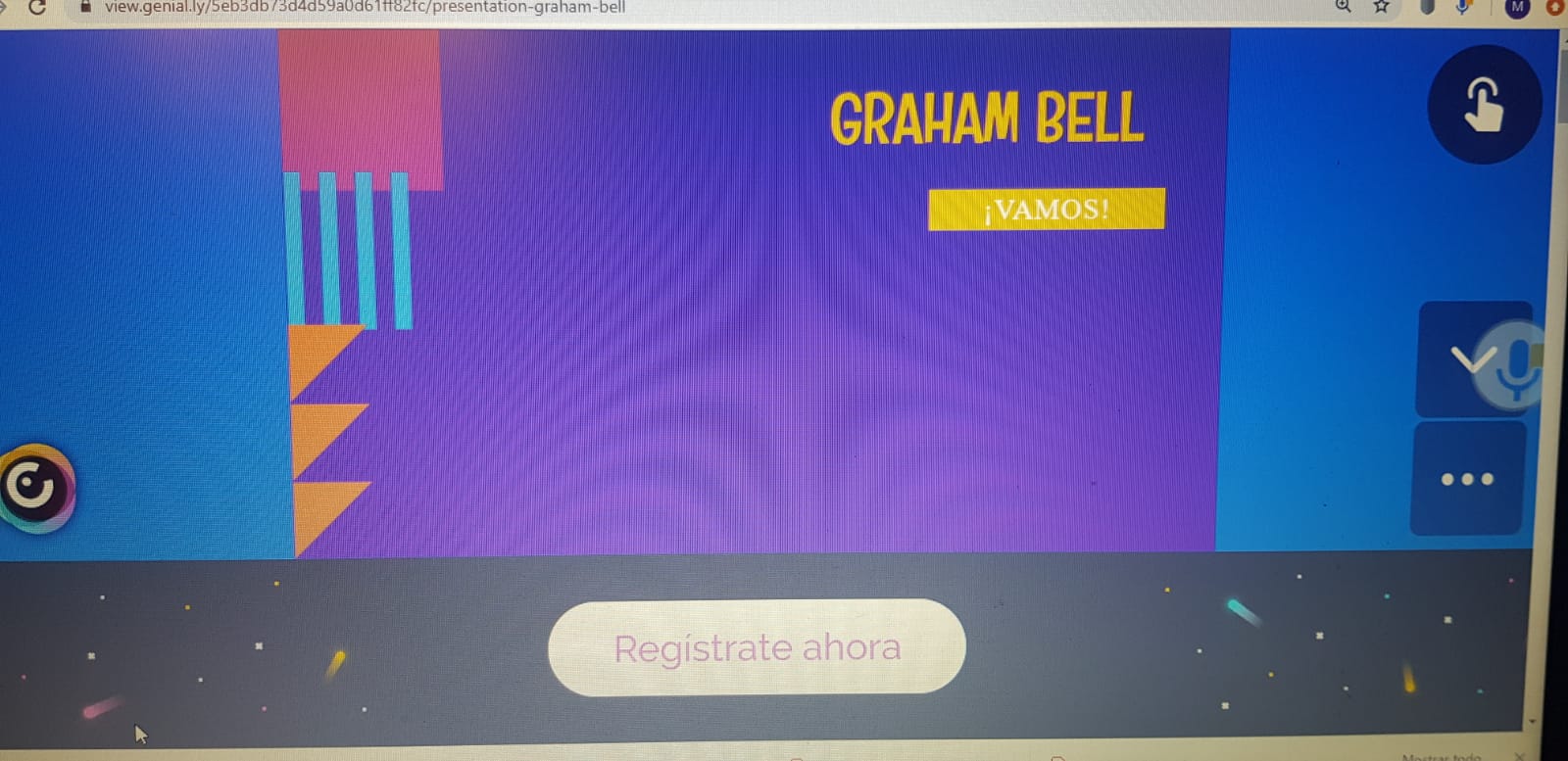 GENIAL.LY 